	UYGULAMAAMELİYATTAN ÖNCEKİ AKŞAMAnestezi konsültasyonu yapılır.Laboratuvar sonuçları alınır, kaydedilir (Kan grubu, PTZ, Biyokimya, İdrar vb).Kültür sonuçları alınır(boğaz kültürü vb)Ameliyat sonrası eğitimi verilir.Solunum egzersizleri, öksürme egzersizleri, yatak içinde dönme egzersizleri öğretilir.İnsziyon ve pansuman yeri anlatılır.Drenler hakkında bilgi verilir.Foley sonda hakkında bilgi verilir.Ameliyathane ve yoğun bakım ortamı hakkında bilgi verilir.Ameliyat sonrası ağrı hakkında bilgi verilir.Ameliyat sonrası ayağa kaldırma hakkında bilgi verilir.Ameliyat sonrası beslenme hakkında bilgi verilir.Banyo yapması sağlanır.Ameliyat bölgesi hazırlanır.Hastanın 2400’den sonra aç kalması sağlanır, kaydedilir.Lavman yapılır, sonuçları izlenir.Değerli eşyaları hasta yakınlarına veya hastadan sorumlu hemşireye tutanak karşılığı teslim edilir.Hastanın cross-match sonucu ve ameliyat için gerekli kanın hazır olup olmadığı kontrol edilir.İstem varsa sedatif uygulanır, hastanın dinlenmesi sağlanır.AMELİYAT GÜNÜ SABAHIKontak lens, makyaj, oje, mücevherleri çıkartılır.Takma dişleri varsa çıkartılır.İşitme donanımı varsa hastada bırakılır, ameliyathane hemşiresine haber verilir.Aç olup olmadığı kontrol edilir.Ameliyat bölgesi kontrol edilir.Mesanesi boşaltılır, saati kaydedilir.Yaşam bulguları alınır, kaydedilir.Dosya ve diğer kayıtlar gözden geçirilir.Alerjiler, bulaşıcı hastalıklar gibi özel durumlar dosyaya kaydedilir.Ameliyat gömleği giydirilir, bone takılır.Hastanın özel eşyaları emniyete alınır.Ameliyatta kullanılacak malzeme ve ilaçlar hazırlanır.Premedikasyon yapılır, sedyeye alınması sağlanır	Hasta dosyası, filmleri ile birlikte ameliyathaneye teslim edilir.AMELİYAT YATAĞININ HAZIRLANMASIHasta yatak takımları kontrol edilir.Hasta odası havalandırılır.Oda ve banyo temizliği yaptırılır.Ameliyat bölgesine uygun hasta alt bezi serilir.Acil arabası/tepsisi hazırlanır.Oksijen monometresi ve kanülü kontrol edilir.İdrar askısı, mayi askısı ve böbrek küvet temin edilir.İdrar sürahisi, sürgü, ördek, hasta tuvaleti hazırlanır.AMELİYAT SONRASI ERKEN DÖNEMHasta ameliyatın özelliğine ve kateterlerine uygun şekilde yatağa alınır.Solunum yolları açıklığı kontrol edilir.Hastanın durumuna uygun pozisyon verilir.Intravenöz yolu kontrol edilir.Yaşam bulguları alınır.Hastanın pijamaları giydirilir, üzeri örtülür.Tüm kateterler kontrol edilir, seviyeleri not edilir.Bilinç durumu kontrol edilir, ameliyatı ve durumu hakkında bilgi verilir.Hekim istemleri alınır, ilaçları kontrol edilir.İnsizyon bölgesinin kanama kontrolü yapılır.İnternal kanama belirtileri izlenir(filiform nabız, hipotansiyon, terleme, CVP▼)Spontan idrarı kontrol edilir(Đlk 8 saat içinde yapması)Aldığı çıkardığı sıvı takibi yapılır.AMELİYAT SONRASI GEÇ DÖNEMHasta mobilize edilir.Öksürme, solunum, bacak egzersizleri yapılır.Barsak hareketleri kontrol edilir.Tromboemboli belirtileri gözlenir.İsteme ve hastaya uygun beslenme başlanır.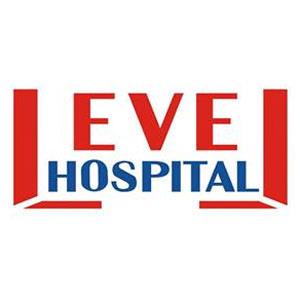 PREOP VE POSTOP BAKIM TALİMATIDÖKÜMAN KODUHB.TL.03PREOP VE POSTOP BAKIM TALİMATIYAYIN TARİHİ16.08.2016PREOP VE POSTOP BAKIM TALİMATIREVİZYON TARİHİ00PREOP VE POSTOP BAKIM TALİMATIREVİZYON NO00PREOP VE POSTOP BAKIM TALİMATISAYFA1/2PREOP VE POSTOP BAKIM TALİMATIDÖKÜMAN KODUHB.TL.03PREOP VE POSTOP BAKIM TALİMATIYAYIN TARİHİ16.08.2016PREOP VE POSTOP BAKIM TALİMATIREVİZYON TARİHİ00PREOP VE POSTOP BAKIM TALİMATIREVİZYON NO00PREOP VE POSTOP BAKIM TALİMATISAYFA2/2HAZIRLYANKONTROL EDENONAYLAYANBAŞHEMŞİREPERFORMANS VE KALİTE BİRİMİBAŞHEKİM